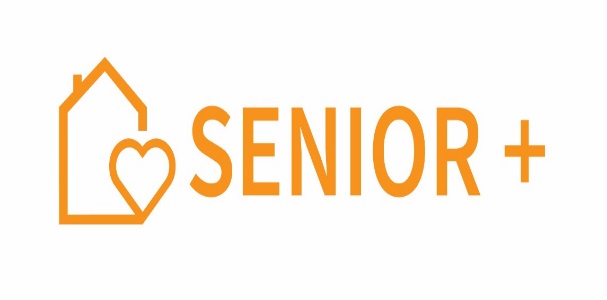 Załącznik nr 2Deklaracjauczestnictwa  w zajęciach w Klubie „Senior +”  przy ul. Łukasińskiego 43/ Armii Krajowej 1 (podkreślić wybrany)w KłodzkuJa niżej podpisana/y ……………………………………………………………………Zamieszkała /y …………………………………………………………………………Nr PESEL ………………………………………………………………………............1. Deklaruję swój udział w zajęciach Klubu „Senior+”  przy ul. Łukasińskiego 43/ Armii Krajowej 1 (podkreślić wybrany) w Kłodzku2. Wyrażam zgodę na gromadzenie, przetwarzanie i przekazywanie moich danychosobowych dla potrzeb związanych z uczestnictwem w Klubie „Senior +” przy ul. Łukasińskiego 43/ Armii Krajowej (podkreślić wybrany) w Kłodzku, zgodnie z ustawą z dnia 29 sierpnia 1997 r. o ochronie danych osobowych t.j. (Dz. U. 2018 r. poz.1000)……………………………… …………………………..                                                           (miejscowość, data podpis uczestnika)Projekt dofinansowany ze środków Programu Wieloletniego „Senior +”na lata 2021-2025